The Worship of GodSeventh Sunday of Easter   May 16, 2021 11:00 ServiceWelcome and Call to Worship		Harrison BurnetteOpening Hymn				Congregation“All Creatures of Our God and King”Vs. 1 and 2 Children’s Moment				Missy Smith			Musical Meditation				Justin Harper and						Harrison BurnetteScripture Speaks				Tony TenchPsalm 1Prayers of the People				Tony TenchSong of Praise					Justin Harper and“Good, Good, Father”				Harrison BurnetteAnthony Brown and Pat Barrett		Sermon  					Doug Hankins“The People Respond By Proclaiming”Deuteronomy 6:20-25Hymn of Response				Congregation “The Spirit Sends Us Forth To Serve”Announcements and Benediction		Tony Tench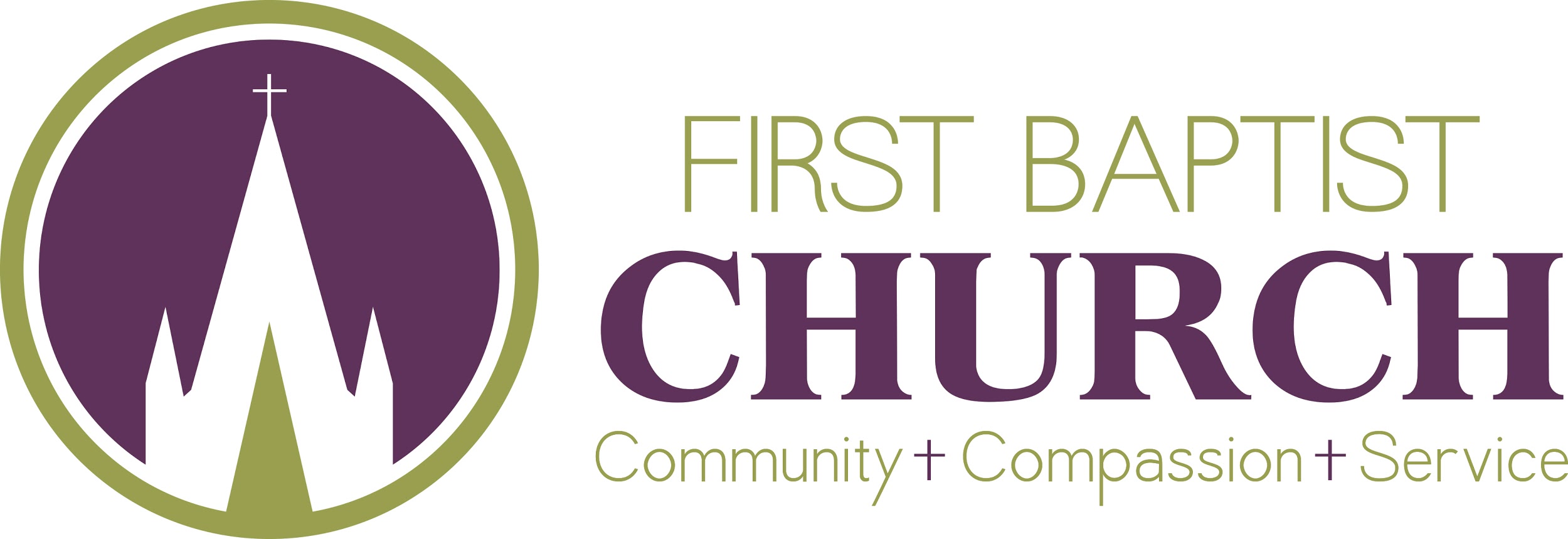 